UNIVERSIDADE FEDERAL DE LAVRAS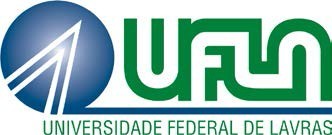 PRÓ-REITORIA DE PÓS-GRADUAÇÃOCARTA DE PROVÁVEL DEFESAPara fins de inscrição no processo seletivo do Programa de Pós-Graduação na  	,atesto	na	condição	de	orientador,	que	o	discente 														_, matrícula	 				,	mestrando	do	Programa	de	Pós- Graduação em   Ciências Veterinárias   tem sua defesa prevista para o dia 		/ 	/ 		, podendo esta sofrer alteração de data desde que	anterior	ao período de matrícula para os selecionados no processo seletivo.Lavras, 	de 	de 20_ 	OrientadorCoordenador do ProgramaPRPG/UFLA - Prédio das Pró-Reitorias Acadêmicas da UFLACâmpus Universitário - Caixa Postal 3037CEP 37200-900 - LAVRAS - MGFone 35 3829 1126 - E-mail: prpg@ufla.br